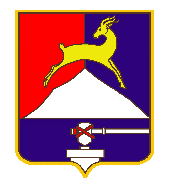 СОБРАНИЕ  ДЕПУТАТОВ                          УСТЬ-КАТАВСКОГО ГОРОДСКОГО ОКРУГАЧЕЛЯБИНСКОЙ ОБЛАСТИТринадцатое  заседаниеРЕШЕНИЕот  27.09.2023  № 83                                                                 г. Усть-Катав  О включении в единый список памятников, памятных знаков (табличек) и мемориальных досок В соответствии с Федеральным законом от 06.10.2023 года №131-Ф3 «Об общих принципах организации местного самоуправления в Российской Федерации», решением Собрания депутатов Усть-Катавского городского округа от 27.02.2019 года №14 «Об утверждении Положения о порядке установки памятников, памятных знаков (табличек) и мемориальных досок, присвоения имен муниципальным учреждениям, организациям, предприятиям, улицам, площадям на территории Усть-Катавского городского округа», Уставом Усть-Катавского городского округа, Собрание депутатовРЕШАЕТ:Включить в единый список памятников, памятных знаков (табличек) и мемориальных досок, установленную ранее мемориальную доску погибшему 11.04.2022 года участнику Специальной военной операции (СВО) в Донецкой Народной Республике, г.Новобахлутовка Калинину Павлу Алексеевичу  на территории Парка Победы, расположенного на земельном участке КН74:39:0302031:345 по адресу: Челябинская область, г.Усть-Катав, ул.Скрябинского, Парк Победы.Управлению культуры администрации Усть-Катавского городского округа внести изменения в единый список памятников, памятных знаков (табличек) и мемориальных досок.Контроль за исполнением настоящего решения возложить на председателя комиссии по законодательству, местному самоуправлению, регламенту, депутатской этике и связям с общественность. В.В. Кречетова.Заместитель Председателя Собрания депутатовУсть-Катавского городского округа                                            С.Н.ФедосоваГлава Усть-Катавского городского округа                                 С.Д.Семков